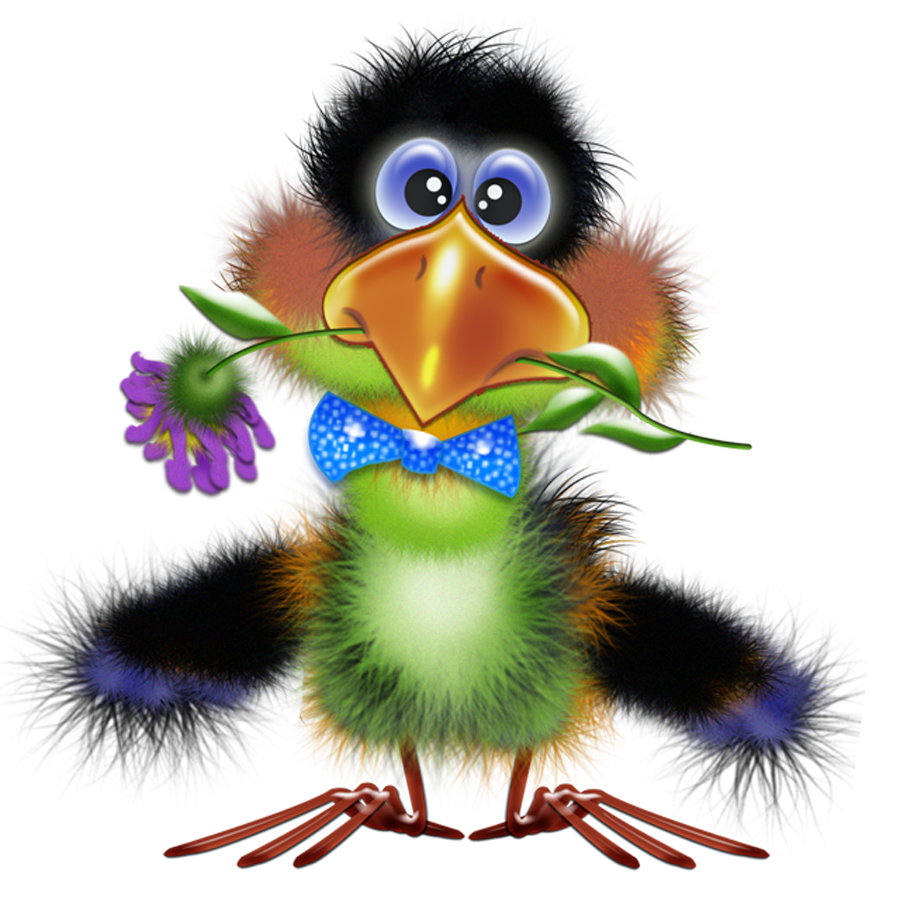 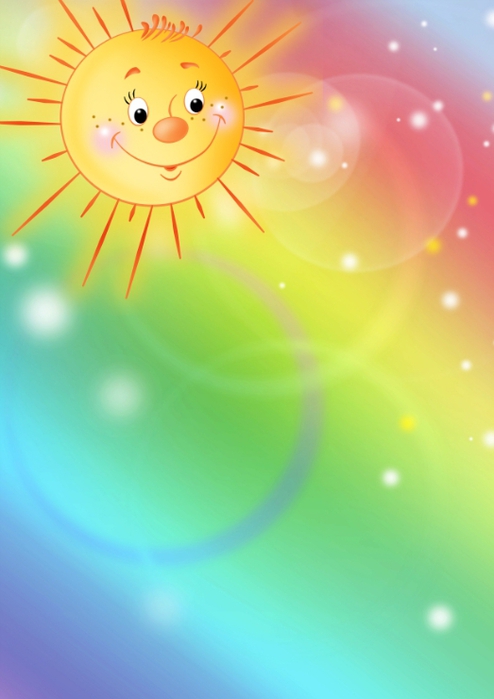 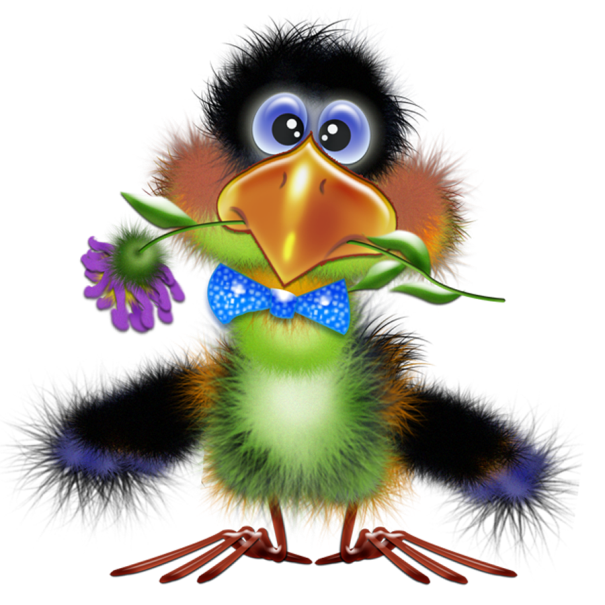 Мы рады познакомить Вас с галчонком по имени Карчик! Пока он еще маленький, но очень любопытный, и хочет многому научиться. Именно поэтому  он поселился в нашем детском саду и внимательно наблюдает за жизнью детей и взрослых, собирая информацию. Мы надеемся, он станет вам настоящим другом.Характер содержания газеты «Галчонок Карчик» - познавательно – развлекательный. Периодичность издания  - 1 раз в месяц.Издание ориентировано как на детей, так и на их родителей.Название каждой рубрики начинается со слога КАР, так как вся информация опубликована со слов Карчика.КАРусель событий – рубрика рассказывающая о новостях в жизни нашего детского сада.КАРамелька – рубрика, в которой размещается информация о поздравлениях или других «вкусных» событиях.КАРапуз, будь здоров!!! - рубрика, направленная на повышение психолого – медицинских знаний родителей.КАРмашек идей – в этой рубрике можно найти интересные идеи по изготовлению поделок, рисунков с детьми.КАРандашик специалиста – в этой рубрике делятся опытом, и дают ценные советы специалисты нашего детского сада.КАРтотека игр – в этой рубрике можно найти игры и задания, которые помогут не только выработать правильное произношение звуков, но и закрепить их.КАРаван традиций – непостоянная рубрика, посвященная традиционным мероприятиям нашего детского сада.ГЛАВНЫЕ РЕДАКТОРЫ ГАЗЕТЫ:  заведующий МДОУ Иванова Элла Германовна, воспитатели Скворцова Оксана Анатольевна и Беляева Ольга Владимировна, учитель – логопед Куприянова Наталья Валентиновна.Над выпуском работали: Скворцова О.А., Зуева Н. А. 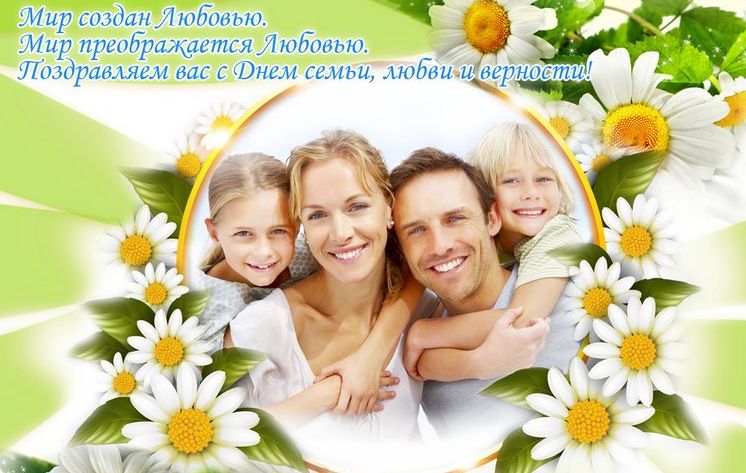 В память о святых супругах Петре и Февронии Муромских с 2008 года 8 июля мы отмечаем Всероссийский день семьи, любви и верности.Идея этого праздника появилась у жителей города Мурома. Символом этого дня стала обыкновенная ромашка. Где есть семья, там должна царить любовь, а где любовь — там нельзя без верности. Как здорово, что эти вечные ценности объединены в единый праздник!Семья – это дружба, стабильность, уют.
Семья – это место, где верят и ждут.
Где примут любого, поймут и простят,
Где правят улыбка и любящий взгляд.
В семье разделяют всегда всё на всех:
Проблемы, удачи и радостный смех.
Так будьте же крепкой счастливой семьёй,
Тогда вас печаль обойдёт стороной!
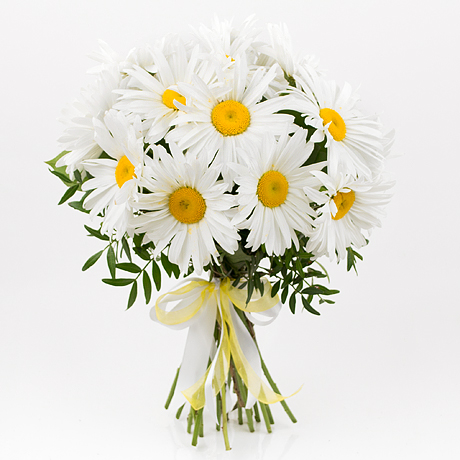 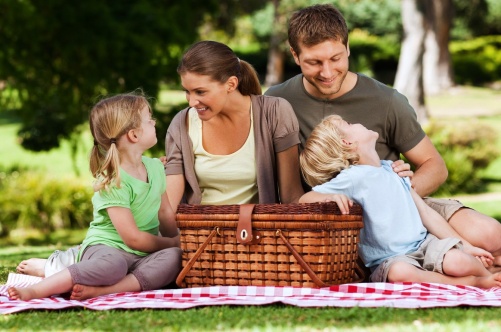 Как создавать семейные традицииСемейные традиции для детей имеют гораздо большее значение, чем для взрослых. Участие ребенка в домашних ритуалах помогает воспитывать у него чувство общности со своей семьей и желание заботиться о близких. А главное, он с раннего возраста приобретает навыки общения и взаимодействия с другими людьми, которые помогут ему в дальнейшей жизни.Свои традиции и обычаи есть в каждой семье.Секреты создания семейных традицийДелайте то, что можетеДля создания собственных семейных традиций совсем не обязательно придумывать что-то сложное. Вы можете организовать его у себя дома или на даче, пригласив не только близких родственников, но и их друзей. Будьте обязательныДля того чтобы выезд на пикник или совместный просмотр фильма в выходные вошли в традицию, нужна регулярность. Для этого вам стоит заранее сообщать членам семьи о дате и месте проведения предстоящего мероприятия. Организуя совместные праздники и поездки, старайтесь планировать их таким образом, чтобы в мероприятиях принимали участие все члены семьи. Хорошая идея – завести альбом семейных событий и фиксировать в нем наиболее интересные высказывания участников. Записи в нем будут мотивировать взрослых активнее участвовать в семейных праздниках и торжествах, а детям подарят массу положительных эмоций и воспоминаний.Закрепите обязанности среди родственниковЖелательно, чтобы все члены семьи, включая детей, могли принять участие в подготовке к семейным мероприятиям. Для этого постарайтесь «загрузить» обязанностями каждого из родственников. Главное, чтобы они не вступали в противоречие с их интересами и желаниями. Например, если вы решили провести выходные на природе, предложите главе семейства наловить рыбы на ужин. Старшая дочь вполне может заняться приготовлением праздничных блюд, а младшие дети – разбить палатку или собрать дрова для костра. Учитывайте интересы ребенкаЧтобы увлечь ребенка, иногда бывает достаточно рассказать ему о каком-нибудь событии из истории семьи или привести необычные факты из биографии родственника. Если он заинтересовался, ему можно предложить не только принять участие в семейном празднике, но и пригласить на него своих друзей. Консультацию  подготовила педагог – психолог Зуева Н. А., опираясь на материал с сайта: http://nsportal.ru/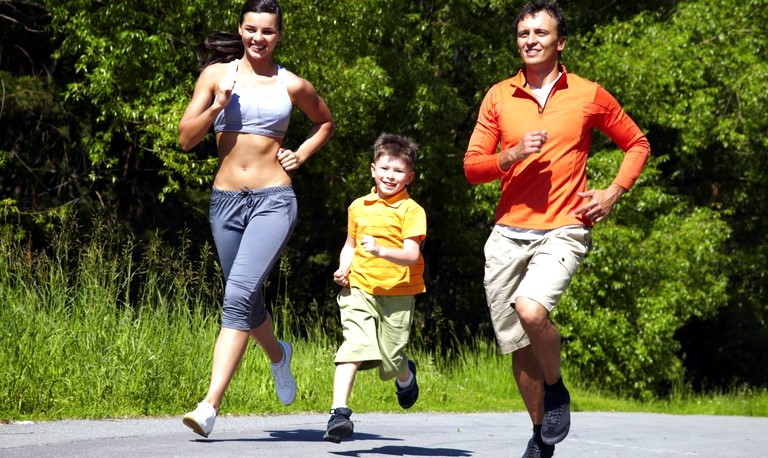 «Роль семьи в формировании здорового образа жизни ребенка»«Здоровая семья - сильная Россия» - эта пословица имеет глубокий смысл. Семья играет огромную роль в воспитании осознанного отношения детей к здоровью.Формирование отношения ребенка к здоровью начинается в семье. Стремление малыша быть здоровым зависит от того, какой образ жизни ведут родители, потому что малыш как губка впитывает стиль поведения близких людей.В раннем возрасте ребенок еще не способен осознанно и адекватно следовать элементарным нормам гигиены и санитарии, заботиться о своем здоровье и здоровье окружающих. Все это требует от родителей формирования такого стиля жизни, который способствует сохранению своего здоровья.Конечно, здоровье детей напрямую зависит от условий жизни в семье, санитарной грамотности, гигиенической культуры родителей и уровня их образования.Очень часто родители обращают внимание на здоровье ребенка тогда, когда ему уже необходима помощь медиков или психологов. Поэтому важно обратить внимание на эту проблему и создать благоприятные условия развития в семье с раннего возраста.Но рассказы, нравоучения взрослых не вызовут у малыша стойкой потребности в здоровом образе жизни. А значит, прежде чем научить ребенка, эту потребность родители должны выработать у себя.В жизни есть важное правило: "Если хочешь воспитать своего ребенка здоровым, сам иди по пути здоровья, иначе его некуда будет вести! ".Режим дня дошкольника – одна из важных составляющих семейного воспитания, позволяющих сохранять высокий уровень работоспособности, отодвинуть утомление и исключить переутомление. Семья организует рациональный домашний режим – сон, оптимальный двигательный режим, рациональное питание, закаливание, личную гигиену, нравственное и этическое воспитание, отказ от разрушителей здоровья и т. дДругая проблема, связанная со здоровьем детей – это просмотр телевизора и пользование компьютером. Компьютер и телевизор полезны для развития кругозора, памяти, внимания, мышления, координации ребенка, но при условии разумного подхода к выбору игр и передач, а также непрерывного времени пребывания ребенка перед экраном, которое не должно превышать 30 минут.Формируя здоровый образ жизни ребенка, семья должна привить ребенку следующие основные знания, умения и потребности:- знание правил личной гигиены, гигиены помещений, одежды, обуви и др. ;- потребность строго соблюдать режим дня;- умение анализировать опасные ситуации, прогнозировать последствия и находить выход из них;- умение взаимодействовать с окружающей средой, понимать, при каких условиях среда обитания (дом, класс, улица, дорога, лес) безопасна для жизни;Консультацию подготовила воспитатель высшей квалификационной категории Скворцова О. А., опираясь на материал с сайта: http://www.maam.ru/Лето – это море света и тепла!Как же радуются наши детишки солнечным денькам, а наши педагоги стараются украсить будни  в детском саду  и, не покладая рук, творят чудеса.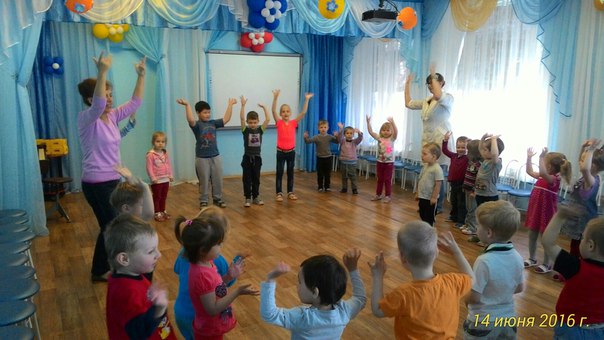 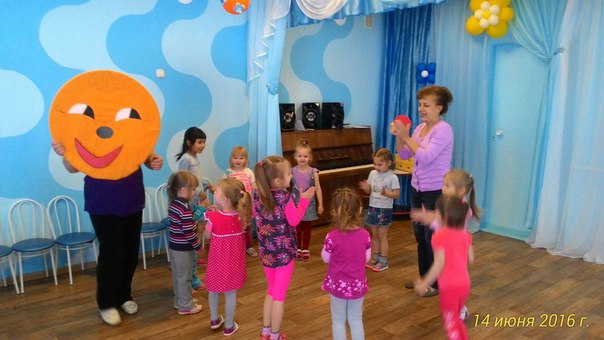 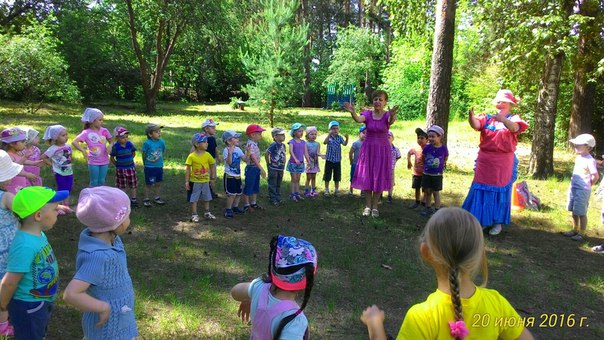 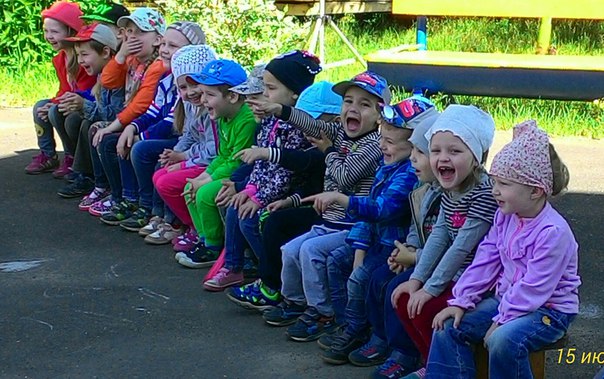 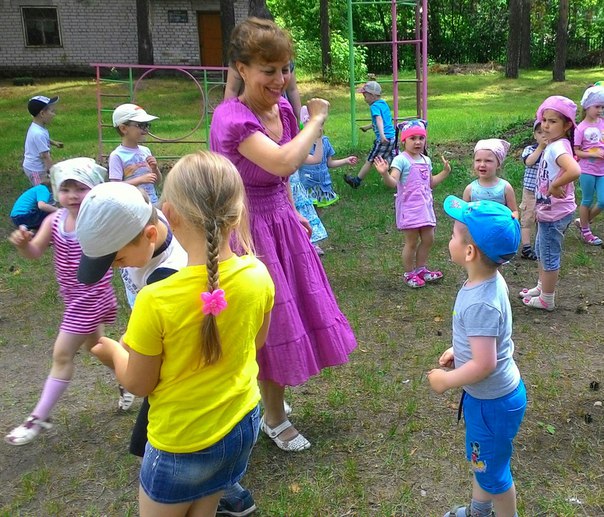 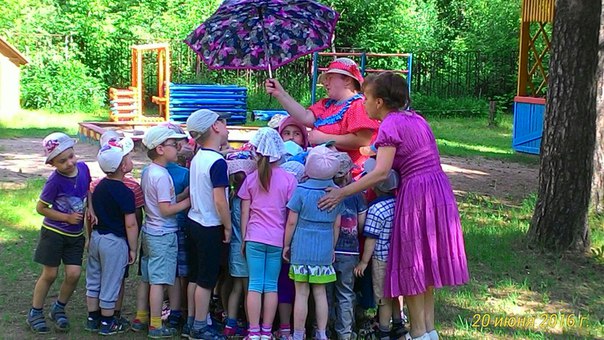 Дорогие наши читатели! Напоминаем вам, что на сайте детского сада можно найти много полезной информации. Странички наших педагогов и специалистов регулярно обновляются, посетив их, вы сможете ознакомиться с актуальной информацией.Адрес сайта:  http://www.yar-edudep.ru/ Не секрет, что символом Всероссийского дня семьи, любви и верности является ромашка. В преддверии этого праздника предлагаем изготовить совместно с вашим ребенком  открытку своим близким.Для изготовления открытку нам понадобятся:➣ цветная бумага;➣ белая бумага;➣ ножницы;➣ клей;➣ линейка;➣ простой карандаш.Пошаговый процесс изготовленияБерем белую бумагу и расчертим на полоски (0,8-1 см.) Разрежем ножницами по полоскам.Полоски пополам.  4. На желтой бумаге обведем 3 круга  и вырежем их.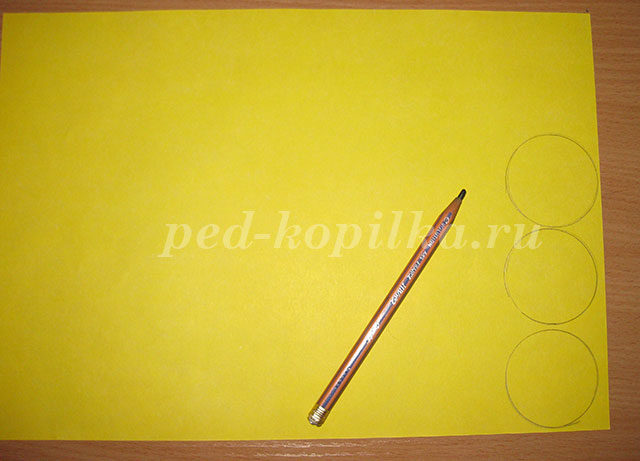 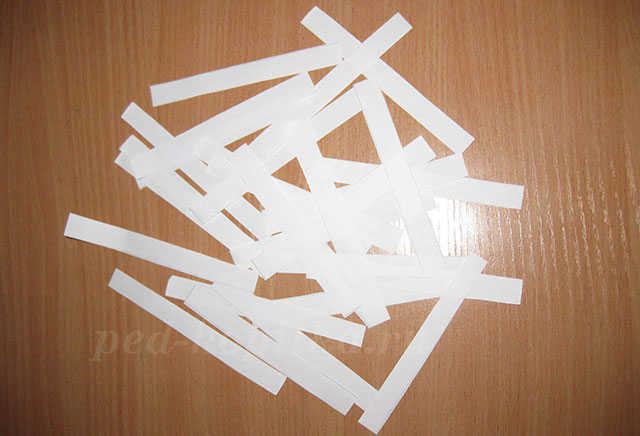 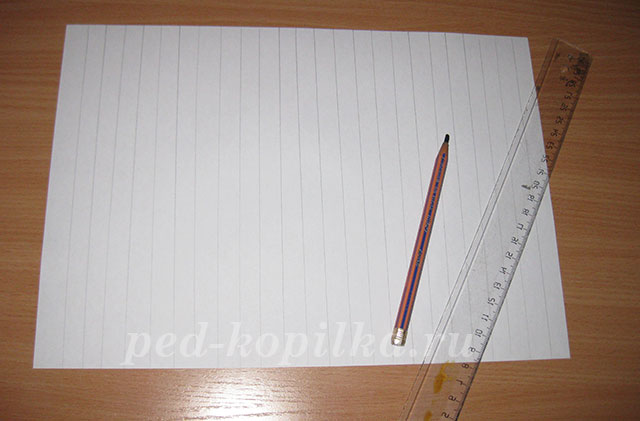      5.Из полосок белой бумаги изготавливаем лепестки ромашки, склеивая концы полосок.     6. Приклеиваем изготовленные лепестки к желтому кругу.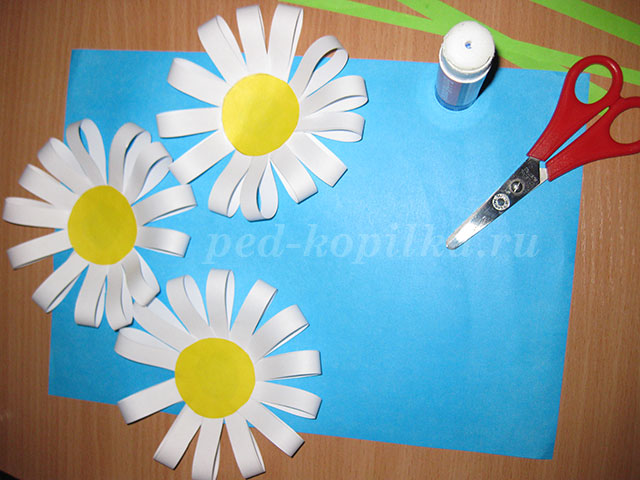 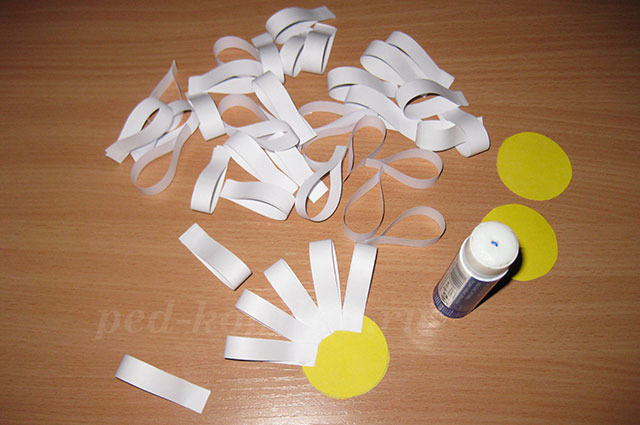 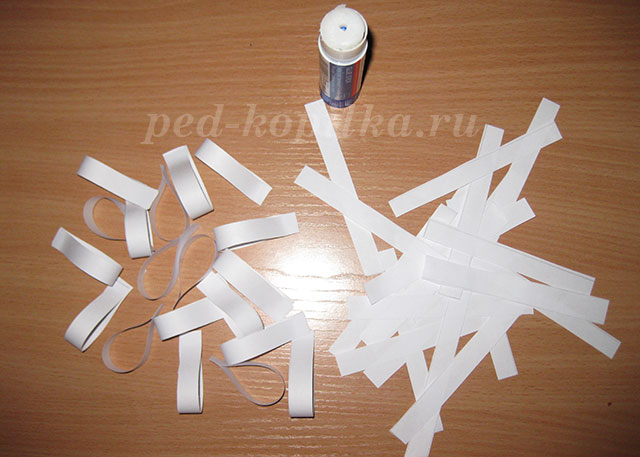 7. Вырезаем из зеленой бумаги полоски - стебельки ромашки и приклеиваем. 8. Прямоугольники (3 см. на 6 см.) из бумаги зеленого цвета  сгибаем пополам и рисуем лист.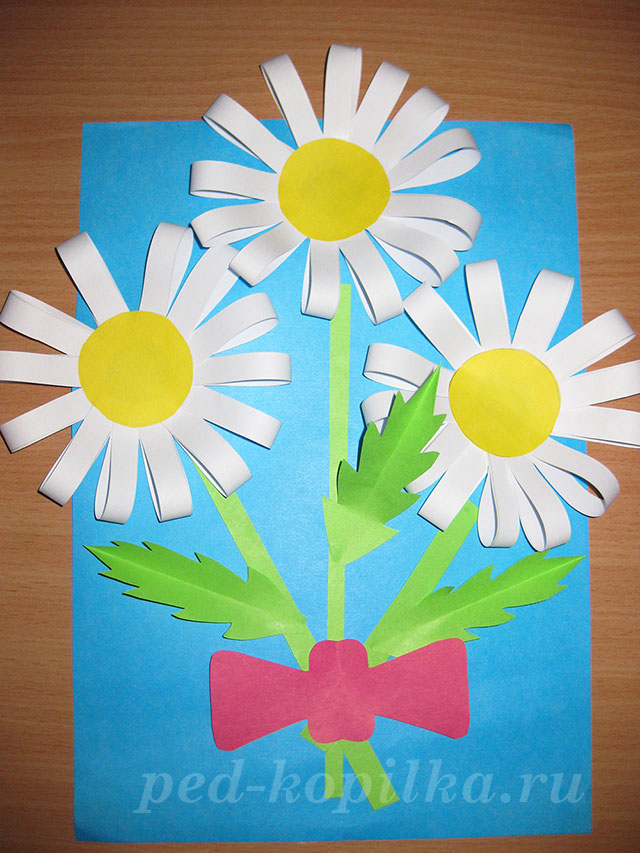 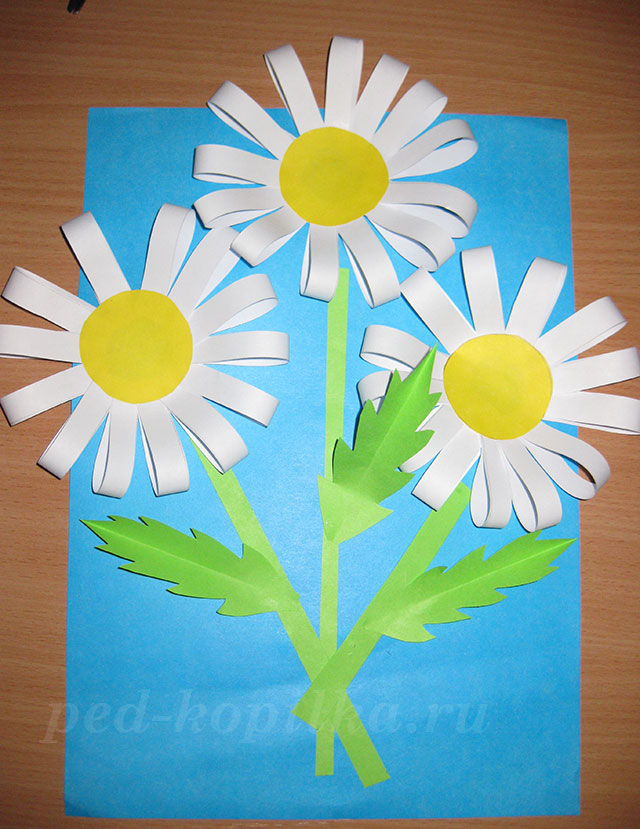 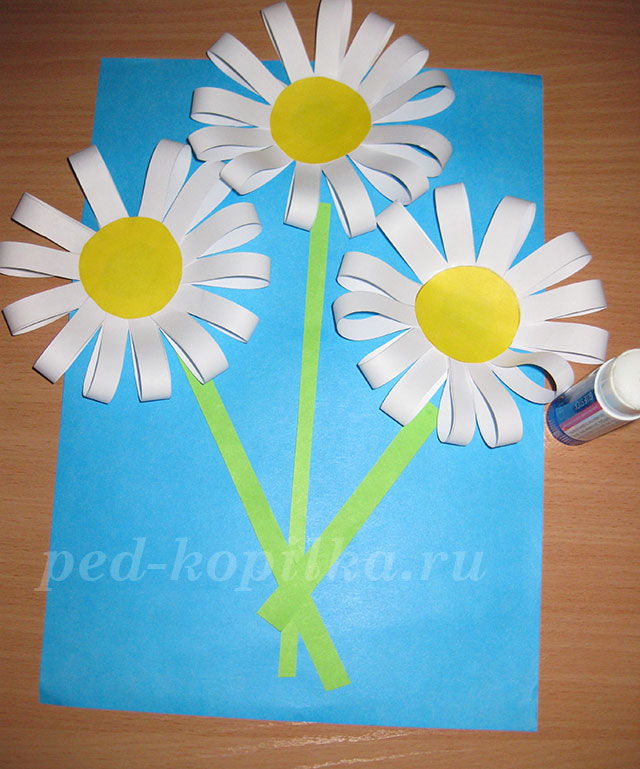 Материал  подготовила воспитатель высшей квалификационной категории Скворцова О. А., опираясь на информацию с сайта: http://ped-kopilka.ru/Рассмотрите иллюстрацию, проведите беседу о традициях в вашей семье, в семьях ваших знакомых, друзей. Предложите раскрасить картинку, при необходимости окажите помощь своему маленькому художнику. 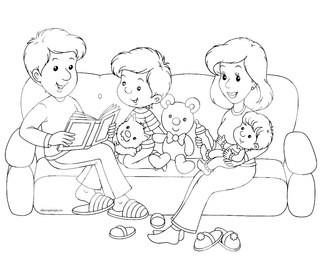 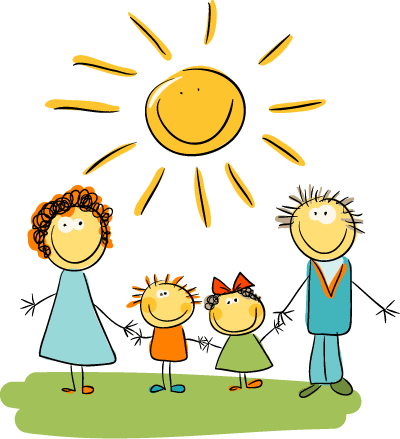 Разучите с малышом стихотворение: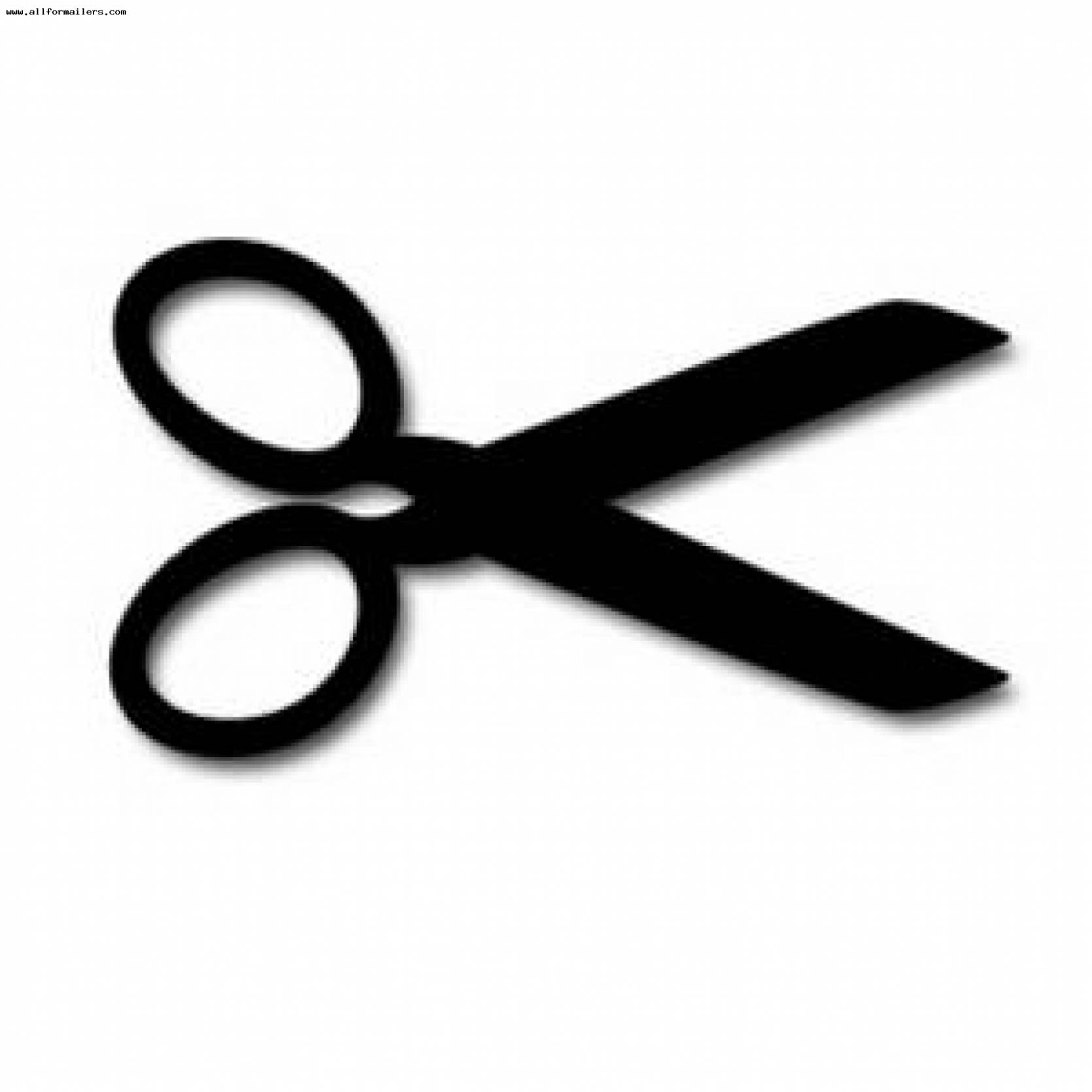 